Министерство образования и науки Российской Федерации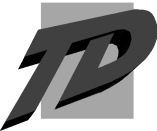 Федеральное государственное бюджетное образовательное учреждение высшего профессионального образования «САНКТ-ПЕТЕРБУРГСКИЙ ГОСУДАРСТВЕННЫЙ УНИВЕРСИТЕТ ТЕХНОЛОГИИ И ДИЗАЙНА» (СПГУТД)КАФЕДРА ОБЩЕСТВЕННЫХ НАУКУважаемые коллеги!Приглашаем вас принять участие в работеМеждународной научной конференции:«Россия в ХХ веке: реформы, революции, войны»22 апреля 2015  г.Материалы конференции будут изданы в виде сборника научных трудов, выход которого планируется к началу конференции.Сборник будет размещен в РИНЦ.Предлагаемые проблемы для рассмотрения на заседаниях конференции:- Влияние реформ, революций и войн на социально-экономическое и политическое развитие России в XX в.;- Российская цивилизация как объект философской, культурологической и общественно-политической рефлексии;- Российское государство в войнах XX вв.;- Великая Отечественная война (к 70-летию Великой Победы);- Пути развития российской государственности в ХХ веке: реформы или революция;- Религиозная ситуация в России в ХХ веке;- Человек и общество в России ХХ века как предмет социологического анализа;- Развитие российской культуры в ХХ веке;- Повседневная жизнь россиян в ХХ веке, влияние войн и революций на повседневную культуру;- Этнокультурная ситуация в России ХХ в веке;- «Советский человек» как социально-культурный и политический феномен: мировоззрение, образование, повседневная культура;- Роль архивов, музеев и библиотек как хранилищ источников по истории ХХ века; - Международное положение и внешняя политика России в ХХ веке: культурно-историческое и социально-экономическое измерение;- Современные образовательные технологии в преподавании гуманитарных и социально-экономических дисциплин.Правила оформления докладов:Объем до 5 страниц.Интервал (кегль) – 1.5, Шрифт 14 Times New Roman.Поля верхнее, нижнее, левое и правое 2 см.В докладе сначала набирается в правом верхнем углу страницы название организации (учреждения), город и страна, имя автора (имена авторов), затем через 1 интервал по центру печатается полужирным шрифтом 14pt название статьи.Ссылки и сноски в конце текста автоматические (интервал (кегль) – 1.0, Шрифт 11 Times New Roman), нумерация сносок сквозная, оформление в соответствии с требованиями ГОСТ 7.0.5-2008 «Библиографическая ссылка».Прием заявок и текстов докладов для формирования сборника и программы конференции – до 15 февраля 2015 г. Оргкомитет оставляет за собой право отбора представленных докладов.Тексты публикуются в авторской редакции.Адрес проведения конференции и контактная информацияДата проведения: 22 апреля 2015 года.Время  проведения: 10.00 – 17.00.Конференция проводится в СПГУТД, по адресу: г. Санкт-Петербург, ул. Большая Морская, дом 18, (станции метро «Адмиралтейская», «Невский проспект»).Место проведения: Актовый зал университета.Контактное лицо:Поправко Елена Александровна тел. (812) 310-37-37elena_popravko@mail.ruБугашев Сергей Ивановичaaa555580@inbox.ruдля студентов:Минин Александр Сергеевичminin175@mail.ruВ рамках конференции для очных участников планируется проведение занятий и мастер-классов в рамках курсов повышения квалификации с выдачей участникам свидетельства о прохождении повышения квалификации. * Все поля обязательны для заполненияРегистрационная форма *Регистрационная форма *Регистрационная форма *Фамилия, имя, отчествоМесто работыУченое звание, ученая степень, должностьНазвание докладаФорма участия (очно, заочно)Адрес Потребность в гостиницеда / нетПериод  планируемого пребыванияс поНеобходимость оборудования для презентациида / нетда / нетКонтактная информациятел:e-mail: